Nom du produit : ..................................................................................................................................................................................................................................................................................................................Pictogrammes de danger (noircir ceux qui ne s’appliquent pas)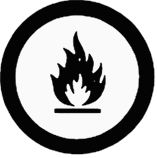 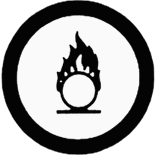 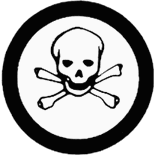 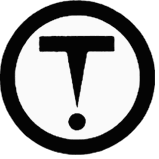 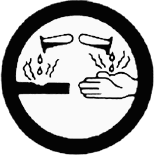 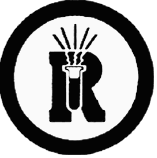 Précautions (noircir ceux qui ne s’appliquent pas)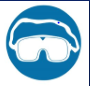 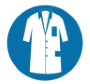 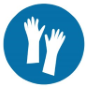 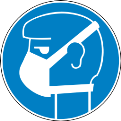 Précautions supplémentaires : ...........................................................................................................................................................................................................................................................................................................................................................................................................................................................................Consulter la fiche signalétique pour plus de renseignementsNom du produit : ..................................................................................................................................................................................................................................................................................................................Pictogrammes de danger (noircir ceux qui ne s’appliquent pas)Précautions (noircir ceux qui ne s’appliquent pas)Précautions supplémentaires : ................................................................................................................................................................................................................................................................................................................................................................................................................................................................................Consulter la fiche signalétique pour plus de renseignementsNom du produit : ..................................................................................................................................................................................................................................................................................................................Pictogrammes de danger (noircir ceux qui ne s’appliquent pas)Précautions (noircir ceux qui ne s’appliquent pas)Précautions supplémentaires..............................................................................................................................................................................................................................................................................................................................................................................................................................................................................Consulter la fiche signalétique pour plus de renseignementsNom du produit : .....................................................................................................................................................................................................................................................................................................................Pictogrammes de danger (noircir ceux qui ne s’appliquent pas)Précautions (noircir ceux qui ne s’appliquent pas)Précautions supplémentaires...................................................................................................................................................................................................................................................................................................................................................................................................................................................................................Consulter la fiche signalétique pour plus de renseignements